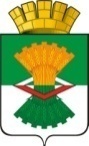 АДМИНИСТРАЦИЯМАХНЁВСКОГО МУНИЦИПАЛЬНОГО ОБРАЗОВАНИЯПОСТАНОВЛЕНИЕ19 февраля 2019 года 					                         № 120п.г.т. МахнёвоОб утверждении Плана - графика по сокращению задолженности и принятию своевременных мер по её взысканию в отношении доходов, администрируемых органами местного самоуправления и формирующих доходную часть бюджета Махнёвского  муниципального образования            В целях исполнения поручений Губернатора Свердловской области                              Е.В. Куйвашева, выданных по результатам рассмотрения вопроса «О состоянии просроченной дебиторской задолженности, администрируемой исполнительными органами государственной власти Свердловской области и органами местного самоуправления муниципальных образований, расположенных на территории Свердловской области» на заседании Правительства Свердловской области 29 января 2019 года,ПОСТАНОВЛЯЮ:           1. Утвердить План – график по сокращению задолженности и принятию своевременных мер по её взысканию в отношении доходов, администрируемых органами местного самоуправления и формирующих доходную часть бюджета Махнёвского  муниципального образования (Приложение 1).           2.   Назначить ответственных лиц за исполнение Плана-графика:           - Козуб Светлану Александровну, начальника отдела экономики и потребительского рынка Администрации Махнёвского муниципального образования;           -  Киселёву Светлану Михайловну, начальника отдела бухгалтерского учета и отчетности Администрации Махнёвского муниципального образования;           - Качанову Нину Николаевну, начальника отдела по управлению имуществом и земельными ресурсами Администрации Махнёвского муниципального образования;           - Плюхину Эмине Эскендеровну, начальника Финансового отдела Администрации Махнёвского муниципального образования.3. Опубликовать настоящее постановление в газете «Алапаевская искра» и разместить на официальном сайте Махнёвского муниципального образования в сети «Интернет».                 4. Контроль   исполнения настоящего Постановления  оставляю за собой.Глава Махнёвского муниципального образования                                                                                    А.В.ЛызловПриложение №1к Постановлению АдминистрацииМахнёвского муниципального образования                                                                                                                  от.19.02.2019  № 120ПЛАН-ГРАФИК ПО СОКРАЩЕНИЮ ЗАДОЛЖЕННОСТИ И ПРИНЯТИЮ МЕР ПО ЕЁ ВЗЫСКАНИЮ В ОТНОШЕНИИ ДОХОДОВ, АДМИНИСТРИРУЕМЫХ ОРГАНАМИ МЕСТНОГО САМОУПРАВЛЕНИЯ И ФОРМИРУЮЩИХ ДОХОДНУЮ ЧАСТЬ БЮДЖЕТА МАХНЁВСКОГО МУНИЦИПАЛЬНОГО ОБРАЗОВАНИЯ № ппНаименование мероприятияСрок исполненияОтветственный исполнитель1Проведение периодической (например, ежеквартальной) инвентаризации состояния расчетов с бюджетом по доходам, администрируемым ОМСУ Свердловской области, разграничение сумм текущей, просроченной и долгосрочной дебиторской задолженности в зависимости от сроков уплаты, выделение сумм просроченной дебиторской задолженности с истекшими (истекающими в ближайшее время) сроками исковой давностиежеквартальноКозуб С.А., Киселёва С.М.2Списание задолженности по платежам в бюджет, соответствующей условиям признания безнадежной к взысканию в соответствии со статьей 47.2 Бюджетного кодекса Российской Федерациив течение годаКиселёва С.М. Качанова Н.Н.,3Разработка и утверждение нормативных актов ОМСУ Свердловской области, устанавливающих Порядок осуществления претензионной и исковой работы с просроченной дебиторской задолженностью, установление должностных лиц, осуществляющих контроль за данным направлением работы и периодичности представления отчета Главе муниципального образованиядо 31 марта 2018Балакина Ю.В.4Осуществление ревизии действующих договоров предоставления муниципального имущества в возмездное пользование, определение целесообразности расторжения договоров аренды в случае наличия просроченной задолженности по договору сроком более трех месяцевежемесячноКачанова Н.Н.5Установление контроля за направлением должникам требований (претензий) о необходимости внесения платежей в бюджет в случае образования просроченной дебиторской задолженности в срок не позднее одного месяца с момента образования просроченной задолженности, информирование должников о возможном расторжении договоров аренды в случае наличия просроченной задолженности по договору сроком более трех месяцев, осуществление периодического мониторинга своевременности направления требований (претензий) об уплате задолженности (не реже одного раза в месяц)в течение годаКачанова Н.Н.6Установление контроля за своевременным направлением исковых заявлений о взыскании задолженности по договорам возмездного предоставления муниципального имущества в суды, получением судебных решений и исполнительных листовв течение годаБалакина Ю.В.7Установление контроля за направлением исполнительных документов в подразделения Федеральной службы судебных приставов России (далее – подразделения ФССП), организация (активизация) информационного взаимодействия с подразделениями ФССП по вопросам соблюдения сроков, установленных Федеральным законом от 02 октября 2007 года № 229-ФЗ «Об исполнительном производстве», осуществление мониторинга эффективности взыскания задолженности в рамках исполнительного производства, установление должностных лиц, осуществляющих контроль за осуществлением мониторингав течение годаБалакина Ю.В.8Разработка и утверждение индивидуальных планов-графиков по взысканию просроченной дебиторской задолженности, устанавливающих перечень мер принудительного взыскания просроченной дебиторской задолженности по платежам в бюджет, сроки принятия этих мер и лиц, ответственных за их реализацию в отношении контрагентов, имеющих наиболее крупные суммы задолженности по платежам в бюджет муниципального образования (например, дебиторов, чья совокупная задолженность составляет не менее 75% от общей суммы просроченной дебиторской задолженности по собственным неналоговым доходам бюджета муниципального образования, или дебиторов, по которым сумма доходов от потенциального погашения задолженности составит не менее 1% от суммы собственных неналоговых доходов бюджета муниципального образования);в течение годаКачанова Н.Н., Киселёва С.М. 9Установление персональной ответственности должностных лиц ОМСУ Свердловской области, осуществляющих бюджетные полномочия главного администратора (администратора) доходов бюджета муниципального образования, за достоверное формирование сведений, передаваемых в финансовый орган администрации муниципального образования для включения в формы бюджетной отчетности, представляемые в Министерство финансов Свердловской областиежемесячноКачанова Н.Н., Киселёва С.М.